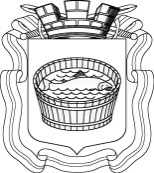 Ленинградская область                           Лужский муниципальный район Совет депутатов Лужского городского поселениятретьего созываРЕШЕНИЕ                                                               29 января 2019 года    № 228                                                                         Об установлении размера платы за пользование жилым помещением (платы за наем) для нанимателей жилых помещений по договорам социального найма и договорам найма жилых помещений муниципального жилищного фонда муниципального образования Лужское городское поселение	В соответствии с частью 3 статьи 156 Жилищного кодекса Российской Федерации, пунктом 4 части 1 статьи 17 Федерального закона от 06.10.2003 № 131-ФЗ «Об общих принципах организации местного самоуправления в Российской Федерации», приказом Минстроя России от 27.09.2016                        № 668/пр, зарегистрированным в Минюсте России 07.11.2016 № 44258 «Об утверждении методических указаний установления размера платы за пользование жилыми помещениями для нанимателей жилых помещений по договорам социального найма и договорам найма жилых помещений государственного или муниципального жилищного фонда», постановлением администрации Лужского муниципального района от 10.01.2019 г. № 61 «Об утверждении Порядка установления размера платы за пользование жилым помещением (платы за наем) для нанимателей жилых помещений по договорам социального найма и договорам найма жилых помещений муниципального жилищного фонда муниципального образования Лужское городское поселение», Совет депутатов РЕШИЛ:1. Установить с 01.02.2019 года размер платы за пользование жилым помещением (платы за наем) для нанимателей жилых помещений по договорам социального найма и договорам найма жилых помещений муниципального жилищного фонда муниципального образования Лужское городское поселение, согласно приложению.2. Настоящее решение вступает в силу с даты опубликования в газете «Лужская правда» и подлежит размещению на официальном сайте администрации Лужского муниципального района.3. Признать утратившим силу с 01.02.2019 г. решение Совета депутатов Лужского городского поселения от 22.09.2015 г. № 78 «О плате за пользование жилыми помещениями (плате за наем), находящимися в муниципальной собственности муниципального образования Лужское городское поселение Лужского муниципального района».4. Контроль за исполнением настоящего решения возложить на постоянную депутатскую комиссию по вопросу муниципального имущества, земельным отношениям, строительству, архитектуре, вопросам ЖКХ, благоустройства, энергетики и охраны окружающей среды. Глава Лужского городского поселения,исполняющий полномочия председателя Совета депутатов	                                                                           В.Н. Степанов Разослано: КУМИ – 2 экз., прокуратура.             Утвержденрешением Совета депутатов Лужского городского поселения от 29.01.2019 № 228(приложение)                                             РАЗМЕР ПЛАТЫ за пользование жилым помещением (платы за наем) для нанимателей жилых помещений по договорам социального найма и договорам наймажилых помещений муниципального жилищного фонда муниципального                        образования Лужское городское поселение                                                  (г. Луга)№ п/пГод застройки многоквартирных жилых домовБлагоустройство жилого помещенияРазмер платы за наем жилого помещения, руб./кв. м в месяц(без НДС)№ п/пГод застройки многоквартирных жилых домовБлагоустройство жилого помещенияна общую площадь квартиры, общежития квартирного типа**Крупнопанельные1.дома постройки до 1945 года включительнокапитальные дома со всеми видами услуг, с лифтом7,231.дома постройки до 1945 года включительнокапитальные дома со всеми видами услуг, без лифта6,781.дома постройки до 1945 года включительнодома без одного из видов услуг (отопление, водоснабжение, водоотведение)6,30дома без удобств6,10 2.дома постройки 1946-1970 гг. включительнокапитальные дома со всеми видами услуг, с лифтом7,45 2.дома постройки 1946-1970 гг. включительнокапитальные дома со всеми видами услуг, без лифта6,98 2.дома постройки 1946-1970 гг. включительнодома без одного из видов услуг (отопление, водоснабжение, водоотведение)6,57 2.дома постройки 1946-1970 гг. включительнодома без удобств6,303.дома постройки 1971-1999 гг. включительнокапитальные дома со всеми видами услуг, с лифтом7,653.дома постройки 1971-1999 гг. включительнокапитальные дома со всеми видами услуг, без лифта7,253.дома постройки 1971-1999 гг. включительнодома без одного из видов услуг (отопление, водоснабжение, водоотведение)6,773.дома постройки 1971-1999 гг. включительнодома без удобств6,574.дома постройки после 1999 г. по настоящее время капитальные дома со всеми видами услуг, с лифтом7,924.дома постройки после 1999 г. по настоящее время капитальные дома со всеми видами услуг, без лифта7,454.дома постройки после 1999 г. по настоящее время дома без одного из видов услуг (отопление, водоснабжение, водоотведение)6,984.дома постройки после 1999 г. по настоящее время дома без удобств6,774.Кирпичные1.дома постройки до 1945 года включительнокапитальные дома со всеми видами услуг, с лифтом7,451.дома постройки до 1945 года включительнокапитальные дома со всеми видами услуг, без лифта6,981.дома постройки до 1945 года включительнодома без одного из видов услуг (отопление, водоснабжение, водоотведение)6,571.дома постройки до 1945 года включительнодома без удобств6,302.дома постройки 1946-1970 гг. включительнокапитальные дома со всеми видами услуг, с лифтом7,652.дома постройки 1946-1970 гг. включительнокапитальные дома со всеми видами услуг, без лифта7,252.дома постройки 1946-1970 гг. включительнодома без одного из видов услуг (отопление, водоснабжение, водоотведение)6,772.дома постройки 1946-1970 гг. включительнодома без удобств6,573.дома постройки 1971-1999 гг. включительнокапитальные дома со всеми видами услуг, с лифтом7,923.дома постройки 1971-1999 гг. включительнокапитальные дома со всеми видами услуг, без лифта7,453.дома постройки 1971-1999 гг. включительнодома без одного из видов услуг (отопление, водоснабжение, водоотведение)6,983.дома постройки 1971-1999 гг. включительнодома без удобств6,774.дома постройки после 1999 г. по настоящее времякапитальные дома со всеми видами услуг, с лифтом8,134.дома постройки после 1999 г. по настоящее времякапитальные дома со всеми видами услуг, без лифта7,654.дома постройки после 1999 г. по настоящее времядома без одного из видов услуг (отопление, водоснабжение, водоотведение)7,254.дома постройки после 1999 г. по настоящее времядома без удобств6,98Дома со смешанными, деревянными стенами1.дома постройки до 1945 года включительнокапитальные дома со всеми видами услуг, с лифтом6,981.дома постройки до 1945 года включительнокапитальные дома со всеми видами услуг, без лифта6,571.дома постройки до 1945 года включительнодома без одного из видов услуг (отопление, водоснабжение, водоотведение)6,101.дома постройки до 1945 года включительнодома без удобств5,89